LOCALISATION PROJET FORAGE M. JEANNE / NATURA 2000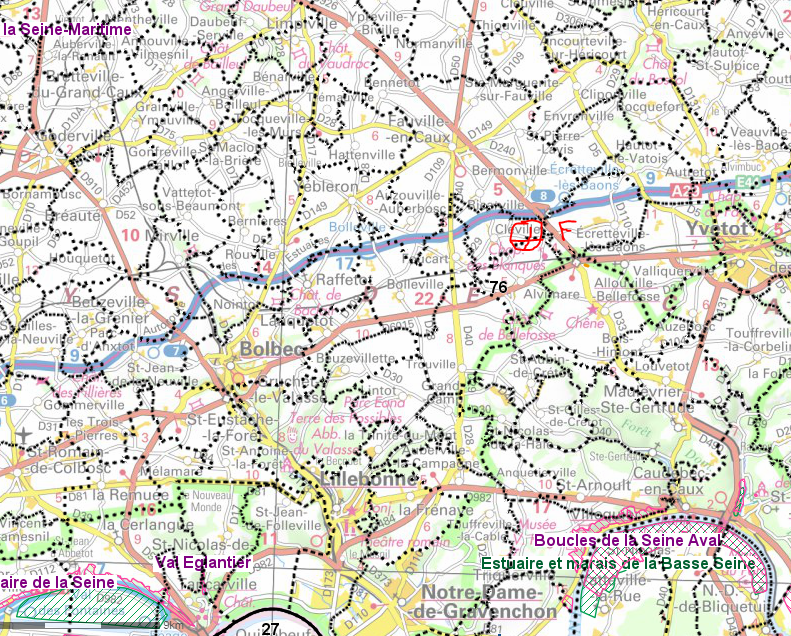 VUE AERIENNE PROJET JEANNE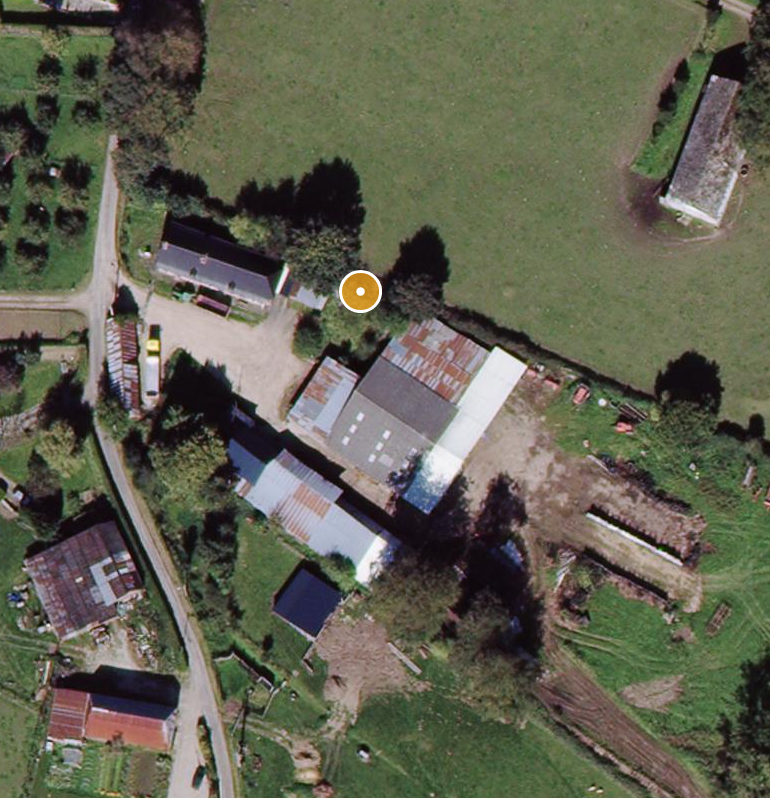 CARTE IGN  1/25000 PROJET JEANNE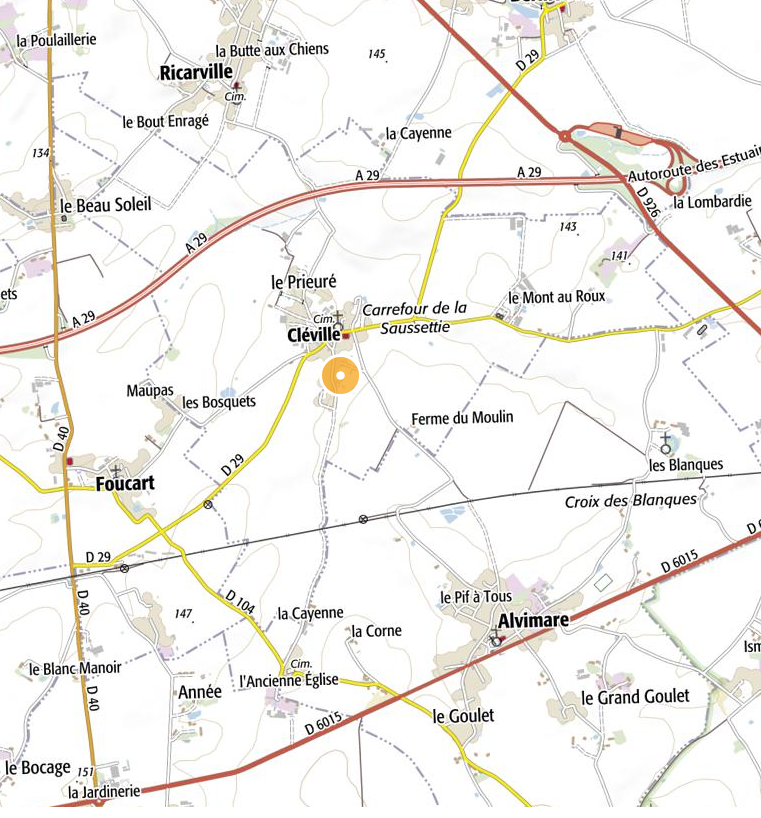 EATRAIT CADASTRAL PROJET JEANNE.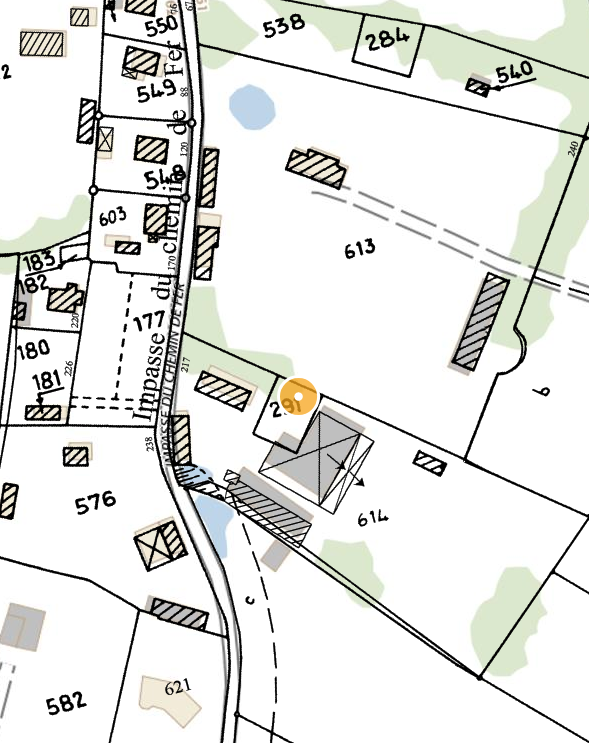 